大学等への修学支援の措置に係る学修計画書　【令和3年4月「在学採用」申込者用】＝＝＝＝＝＝＝＝＝＝＝＝＝＝＝＝＝＝＝＝＝＝＝＝＝＝＝＝＝＝＝＝＝＝＝＝＝＝＝＝＝＝＝＝＝＝＝＝＝１．学修の目的（将来の展望を含む。）＝＝＝＝＝＝＝＝＝＝＝＝＝＝＝＝＝＝＝＝＝＝＝＝＝＝＝＝＝＝＝＝＝＝＝＝＝＝＝＝＝＝＝＝＝＝＝＝＝２．学修の計画＝＝＝＝＝＝＝＝＝＝＝＝＝＝＝＝＝＝＝＝＝＝＝＝＝＝＝＝＝＝＝＝＝＝＝＝＝＝＝＝＝＝＝＝＝＝＝＝＝あなたは、卒業まで学びを継続し、全うする意志を持っていますか。次の項目の中から該当するものの□を■にしてください。□　卒業まで学びを継続し、全うしようとする意志がある。□　卒業まで学びを継続し、全うしようとする意志はない。　上記において「卒業まで学びを継続し、全うしようとする意志がある。」を選択した場合、「３．学修継続の意志」を記述してください。３．学修継続の意志＝＝＝＝＝＝＝＝＝＝＝＝＝＝＝＝＝＝＝＝＝＝＝＝＝＝＝＝＝＝＝＝＝＝＝＝＝＝＝＝＝＝＝＝＝＝＝＝＝以下、学生は記入しないこと（※）医学部医学科、医学部保健学科及び医学部心理支援科学科においては学科長大学等への修学支援の措置に係る学修計画書　【令和3年4月「在学採用」申込者用】【記入上の留意点】注1）　A4版片面印刷の後、左上1箇所をホチキスで止めて提出してください。（クリップ使用不可）注2）　2枚で作成してください。1枚もしくは3枚以上のものは不可です。注3）　手書きは不可です。なお、フォントは変更しないでください。（MSゴシック 10ポイント）（新入生の方へ）令和3年4月に本学に入学する方は「所属学部」の欄には「入学予定学部」を、「所属学科・課程」の欄には「入学予定の学科・課程」を記入してください。＝＝＝＝＝＝＝＝＝＝＝＝＝＝＝＝＝＝＝＝＝＝＝＝＝＝＝＝＝＝＝＝＝＝＝＝＝＝＝＝＝＝＝＝＝＝＝＝＝１．学修の目的（将来の展望を含む。）　現在在籍中の学科・課程（新入生は入学予定の学科・課程）での学修の目的を200字～400字程度で記述してください。その際、次の(1)から(3)の内容を参考にしてください。(1) 将来に就きたい職業(業種)があり、その職業(業種)に就くための知識の修得や資格を取得するため。(2) 興味のある学問分野や実践的領域があり、それらに関する知識を習得し、理解を深めるため。(3) 将来、社会人として自立するための基礎的な能力を身に付けるため。＝＝＝＝＝＝＝＝＝＝＝＝＝＝＝＝＝＝＝＝＝＝＝＝＝＝＝＝＝＝＝＝＝＝＝＝＝＝＝＝＝＝＝＝＝＝＝＝＝２．学修の計画　2年生以上の方は、前述の学修の目的の実現のために、今までに何をどのように学び、また、今後、何をどのように学びたいと考えているかを200字～400字程度で記述してください。　新入生は、前述の学修の目的の実現のために、今後、何をどのように学びたいと考えているかを200字～400字程度で記述してください。＝＝＝＝＝＝＝＝＝＝＝＝＝＝＝＝＝＝＝＝＝＝＝＝＝＝＝＝＝＝＝＝＝＝＝＝＝＝＝＝＝＝＝＝＝＝＝＝＝３．学修継続の意志　「卒業まで学修を全うしようとする意志があるか」「しっかりと学ぼうとする意欲があるか」「学修の意欲があるか」などの観点から、どのような姿勢で学びに取り組もうと考えているかを200字～400字程度で記述してください。＝＝＝＝＝＝＝＝＝＝＝＝＝＝＝＝＝＝＝＝＝＝＝＝＝＝＝＝＝＝＝＝＝＝＝＝＝＝＝＝＝＝＝＝＝＝＝＝＝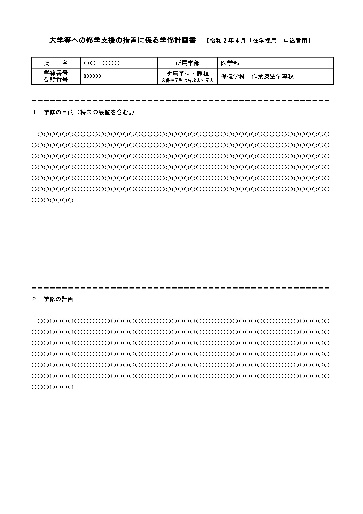 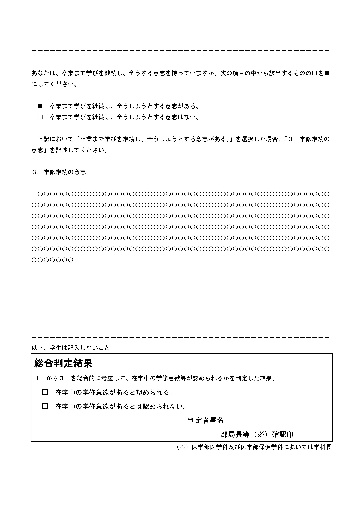 ＜このページ（3枚目）は提出しないでください。＞氏　　名所属学部学籍番号受験番号所属学科・課程※保健学科は専攻まで記入総合判定結果１．から３．を総合的に考慮して、在学中の学修意欲等が認められるかを判定した結果、□　在学中の学修意欲があると認められる。□　在学中の学修意欲があるとは認められない。判定者署名　　　　　　　　　　　　　　　　部局長等（※）確認印　　 　　氏　　名〇〇　〇〇〇所属学部医学部学籍番号受験番号XXXXXX所属学科・課程※保健学科は専攻まで記入保健学科　作業療法学専攻